        Step By Step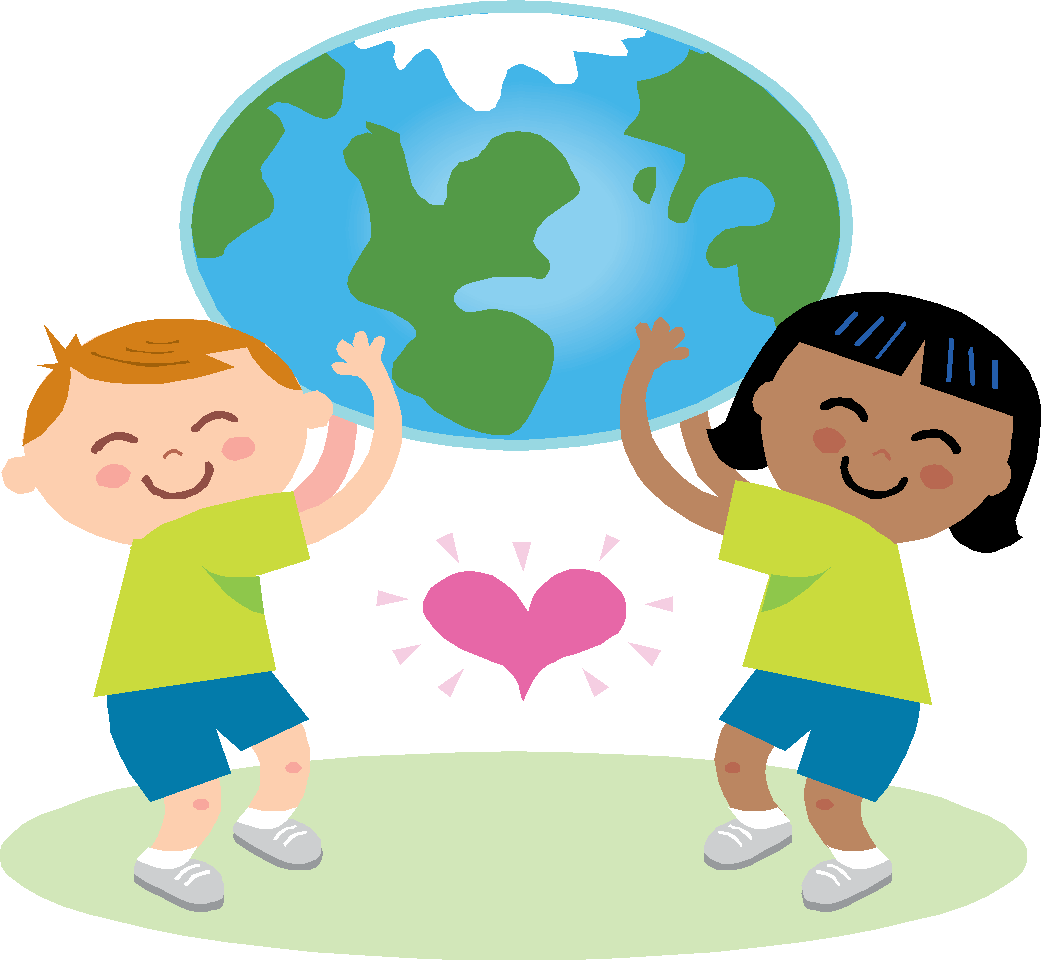 MontessoriMONTHLY TUITION  2023	REGISTRATION FEES						$50/year/Per enrolleeMontessori Preschool Program: 8:30am-12:30pmPre Casa I (12 months-24 months)	2day		3day		4day		5day					$275	  	$380                    $490	               $598Pre Casa II (24 months-36 months)	$275      	$380	               $490	               $598Casa (3 years-6 years)			N/A		$380                    $490	               $598Montessori Preschool with Enrichment: 7:30am-4:00pmPre Casa I and Pre Casa II		$455	     	$651  	   	$875	               $1052Casa					N/A		$651	      	$875	               $1052Montessori Preschool with Enrichment and Extended Aftercare: 7:30am-5:30pmPre Casa I and Pre Casa II		$495	               $681              	$898                    $1098Casa					N/A		$681		$898    	 	$1098Enrollment of multiple children tuition discount off of each child is 10%.  Flex Hrs. $12.50/hourTo discourage late pick-up by parents, SBS has instituted a late pick-up fee. The rate is $1.00/min after your scheduled pick-up time.. Please be prompt. Any parent arriving later than 5:30pm to pick up their child (ren) should come prepared to pay the care giver in charge the late fee in cash. Prior to the first day of attendance, it is mandatory to have completed: Child Health, Parent Agreement and Parent Contact Forms submitted to the office. Tuition payments are in advance; please ensure the first month’s tuition is paid by or on your first day of school. Two week written notice of Child’s termination out of the program is required. All prepaid tuition will be refunded on a prorated basis. 